Казак Юлия Николаевна, преподаватель ГБПОУ ШАСКГруппа 113, 1 курс Профессия «Мастер по обработке цифровой информации»Предмет  «Технология создания и обработки цифровой и мультимедийной информации»Тема урока «Создание флеш-анимации средствами macromedia flash»Цель урока: научить студентов творчески работать на уроке, самостоятельно выстраивать свои знания и умения по данной теме.Задачи урока: Обучающая: познакомить студентов  с  новой технологией создания флеш-анимации - автоматическое заполнение и движение объекта по заданной траектории.Развивающая: развивать  творческое  воображение и коммуникативные качества у студентов.Воспитательная: воспитывать интерес к профессии, предмету. Оборудование к уроку: проектор, компьютеры, инструкционные карты: «Создание анимации»Прилагаемые медиаматериалы: презентация по теме, пример анимации,   обучающий видеоролик «Создание анимации».Тип урока: урок комплексного применения знаний   и способов деятельности.Используемые приемы, методы, технологии обучения:работа в группах;практический;творческая мастерскаяИспользуемые формы познавательной деятельности:парная;индивидуальная.Межпредметные связи: информатика (знание основ компьютерной графики) Прогнозируемый результат (формируемые компетентности)Общие компетенцииОК 1. Понимать сущность и социальную значимость своей будущей профессии, проявлять к ней устойчивый интерес.ОК 2. Организовывать собственную деятельность, исходя из цели и способов ее достижения, определенных руководителем.ОК 3. Анализировать рабочую ситуацию, осуществлять текущий и итоговый контроль, оценку и коррекцию собственной деятельности, нести ответственность за результаты своей работы.ОК 4. Осуществлять поиск информации, необходимой для эффективного выполнения профессиональных задач.ОК 5. Использовать информационно-коммуникационные технологии в профессиональной деятельности.ОК 6. Работать в команде, эффективно общаться с коллегами, руководством, клиентами.Профессиональные компетенцииПК 1.1. Подготавливать к работе и настраивать аппаратное обеспечение, периферийные устройства, операционную систему персонального компьютера и мультимедийное оборудование.ПК 1.3. Конвертировать файлы с цифровой информацией в различные форматы.ПК 1.4. Обрабатывать аудио- и визуальный контент средствами звуковых, графических и видео-редакторов.ПК 1.5. Создавать и воспроизводить видеоролики, презентации, слайд-шоу, медиафайлы и другую итоговую продукцию из исходных аудио-, визуальных и мультимедийных компонентов средствами персонального компьютера и мультимедийного оборудования.Использованная литература и ресурсы сети Интернет:1. Черкасский В.Т. Эффективная анимация во Flash.М.: Кудиц-Образ, 2002.2.Владимир Дронов.  Macromedia Flash MX в подлиннике: Петербург- БХВ, 2002.3. Теврезовский Д.И. Macromedia Flash MX 2004. Самоучитель. – М: Вильямс, 2005.Интернет ресурсы:http://flash-fla.narod.ru/flash4.htmhttp://1000videourokov.ru/grafika-video-yroki/255-macromedia-yroki-video-yroki-po-yroki-macromedia-flashhttp://www.rutut.com/allvideo/software-video/437-nebolshoj-video-kurs-po-macromedia-flash-fx.htmlhttp://www.youtube.com/watch?v=ct4jSXHKG3Uhttp://programmersclub.ru/alar-flash-lesson1/Структура урока:Ход мастерской1. ИндукцияПреподаватель: Сообщает тему мастерской и перечисляет задачи, которые необходимо решить.Преподаватель: Сегодня в нашей мастерской   мы рассмотрим  новую технологию создания флеш-анимации.Прежде чем мы начнем рассматривать тему нашей мастерской, я хотела бы, чтобы Вы ответили на вопрос что такое флеш-анимация? Студенты:  Флэш анимация - это файл, созданный при использовании программного обеспечения Flash Macromedia. Подобный файл имеет формат .swf, который при необходимости можно просмотреть с помощью flash-проигрывателя.Преподаватель: Молодцы! Давайте вспомним с Вами с помощью каких средств мы можем создать флеш - анимацию и какие основные объекты существуют в программе Macromedia Flash. Для этого я Вам предлагаю ответить на вопросы теста.Студенты:  работают с тестом (смотри приложение)2. ДеконструкцияПреподаватель: Давайте посмотрим на экран и рассмотрим пример анимации. Что нужно для этого? Студенты: Нужно узнать каким способом  создана  эта анимация.Преподаватель: Правильно! Сейчас мы приступим к изучению нового способа создания анимации – автоматическое заполнение и движение объекта по траектории. Займите свои места за компьютерами и просмотрим все вместе обучающий видеоролик из бесплатного видеокурса «Fiash-это просто!» от  Деменьтьева Леонида. Этот видеоролик покажет Вам основные приемы создания анимации. По ходу просмотра  Вы можете повторять все действия за рассказчиком.Студенты: смотрят видеоролик и дублируют приемы работы.Преподаватель: Вы очень хорошо справились и освоили новый способ создания анимации и теперь без труда сможете выполнить практическое упражнение «Создать пример простой анимации»Студенты: по  технологическим картам выполняют упражнение3. РеконструкцияПреподаватель: Зачитывает фразу из стихотворения Ф. ТютчеваЖизнь играет, солнце греет,Но под нею и под нимЗдесь былое чудно веетОбаянием своим…Преподаватель:  Сколько прекрасных картинок можно нарисовать. Нас окружает множество прекрасных мест, у Вас богатая фантазия и я Вам предлагаю поделиться на группы и создать флеш-анимацию на теме «Мир вокруг нас». Способ анимации каждая команда выбирает самостоятельно. В процессе создания Вы можете получить консультацию от меня или коллеги, так же у вас на компьютерах установлен иллюстрированный самоучитель и Вы сможете просмотреть видеоуроки, если воспользуетесь Интернетом.  Творите свои шедевры ребята.Студенты: Работают в парах4. АфишированиеСтуденты: показывают свои работы и кратко поясняют способ создания анимации5. РазрывПреподаватель: Сегодня в нашей мастерской Вы хорошо поработали. Создали свои флеш-анимации. Но в начале мастерской я Вам показала пример анимации. Давайте внимательно рассмотрим ее и сравним с ней  ваши работы.Студенты: смотрят пример анимации и сравнивают свои работы.Они понимают, что до идеала им нужно еще многому научиться: работать со звуком, рассмотреть новые приемы работы с анимацией.6. Рефлексия подведение итогов урока   Преподаватель: Мы подошли к заключительному этапу нашей мастерской-это  самоанализ. Вы должны оценить свое эмоциональное состояние и свою работу , а так же  работу своего соседа.Студенты: Должны дописать предложения и зачитать их.Сейчас у меня……Сегодня я ….Мой сосед по работе мне….Мы вместе…… У нас получилось …Теперь я могу…Мне захотелось…Это занятие мне …..6. Домашнее задание: Преподаватель: Вы должны составить кроссворд по теме: Графический редактор Macromedia Flach .Приложение №1Тест по теме: Графический редактор Macromedia Flach   1. Графический редактор Macromedia Flach предназначен для создания а) анимации; б) растровых изображений; в) векторных изображений2.На киноленте ключевой кадр обозначается:  а) черной точкой; б) серым цветом; в) красным прямоугольником.3. Шаблон объекта с определенным набором свойств, это:а) кнопка; б) клип; в) символ.4. Как называется специальный тип символа, представляющий собой мини-фильм, который можно использовать многократно:а) кнопка; б) клип; в) символ.5. Простые  и ключевые кадры имеют:а) фиолетовый цвет; б) зеленый цвет; в) серый цвет 6. Заливка с плавным перетеканием цветов из одного оттенка в другой это: а) текстура; б) градиент; в) обычная заливка.  7. Анимированный ролик в Macromedia Flach имеет расширение: а) Swf; б) Fla; в) Html .8. Считывающая головка в Macromedia Flach представлена в виде: а) красного прямоугольника; б) серого прямоугольника; в) черной точки9. Автоматическое создание промежуточных кадров между двумя ключевыми кадрами – это:  а) раскадровка; б) морфинг; в) анимация10. Как называется одна из техник анимации, когда прорисовывается каждый кадр.а) анимация формы; б) покадровая анимация; в) морфинг Приложение №2Технологическая карта«Создание  движения по  траектории в приложении Macromedia Flash»№п\пЭтапы урокавремяДеятельностьпреподавателяДеятельность студентов1ИндукцияИндукцияИндукцияИндукцияОрганизация урока:- ввести в атмосферу изучаемой темы;- настроить студентов на учебную деятельность;- проверить знания студентов5минВступительное слово преподавателя: сообщение темы и цели урока. Проведение тестированияРапорт дежурного.Работают с тестом2ДеконструкцияДеконструкцияДеконструкцияДеконструкция-формирование информационного поля;- изучение нового способа создания флеш-анимации;-выполняют  практическое упражнение;6 минОсуществляет показ примера анимации. Показ обучающегося видеороликаСмотрят пример анимации и обучающий видеороликВыполняют практическое упражнение3РеконструкцияРеконструкцияРеконструкцияРеконструкцияСоздают анимацию по теме: «Мир вокруг нас»15 минОбъясняет заданиеГрупповая работа4.АфишированиеАфишированиеАфишированиеАфишированиеДемонстрация работ 10 минСмотрит работы студентовПоясняют свои работы5 Разрыв Разрыв Разрыв РазрывПоявляется интерес к дальнейшему обучению5минСледит за реакцией студентовЗадают вопросы и отвечают на них6РефлексияРефлексияРефлексияРефлексияСамоанализ4минВыявляет эмоциональное состояние студентов, степень удовлетворенности собой, работой коллектива от занятия в целом.Выполняют задание преподавателя.Домашнее заданиеЗадает домашнее задание студентамЗаписывают в тетрадь задание№ шагаНазвание операцииАлгоритм выполнения1Создать объект (выбор из папки)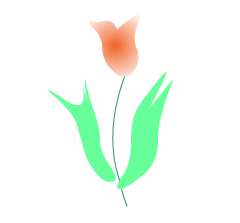 2Группировка объектаВыделить объект рамкой с помощью мышии  сгруппировать его командой Modify ► Croup (появиться голубая рамка вокруг него)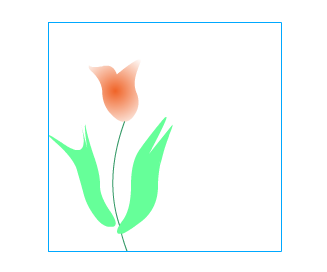 3Создать для объекта направляющий слой С помощью  кнопки 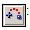 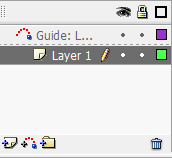 Добавить направляющую движения создать направляющий слой4Нарисовать траекторию движения для объектаВо вновь созданном слое Layer 1 инструментом Карандаш  начертить траекторию движения объекта произвольной формы.5Создать двойное движение для объектаВыделить объект (в нашем случае цветок), применить к нему команду Insert ►Timeline►Create Motion Tween (Создать двойное движение). В результате объект автоматически займёт положение в начале направляющей.6Создать ключевой кадрВыделить последние кадры анимационной сцены и  выполнить команду контекстного меню Insert Keyframe7Перенос объекта в другое место траекторииВ последнем кадре, отменив выделение, перенести объект согласно нарисованной траектории в конец пути8Тестируем проектС помощью нажатия клавиш на клавиатуре  <Ctrl>+<Enter>.9Сохранить анимациюГотовое изображение сохраните в своей папке в формате *.fla